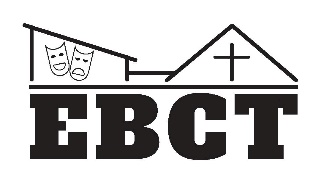 2020 The Dining Room AuditionsAuditions are open to adults of all ages, and students who will be rising 10th graders or older. There are no children’s parts in this production.NAME: ________________________________________________AGE: _______ ADDRESS: _________________________________________________________ CELL: ________________________ T-SHIRT SIZE: _________________________   EMAIL: ___________________________________________________________ Parts for 3 women and 3 men.I would be interested in participating in production if not selected for a role: ____yes ____no PREVIOUS THEATER/VOCAL/DANCE EXPERIENCE: How did you hear about the East Brainerd Community Theater? _____________________  Auditions will consist of selected cold readings. Thank you for auditioning today! Along with your audition, another component of the selection process is your availability for rehearsals. Please fill out any conflicts you have on the production calendar on the back of this form. This calendar must be completed in order for us to consider you for a part. Thank you very much! EBCT The Dining Room  PRODUCTION CALENDAR Please indicate any days that you are NOT AVAILABLE for rehearsals. The schedule will be set after casting. Rehearsals will be from 7:00 – 10:00 PM.NAME: ___________________________________________________________ I agree that if I accept a part in “Dearly Beloved”, I will not miss any additional rehearsals other than those noted here, or I understand I may forfeit my role immediately.SIGNED: __________________________________________________________MONDAY TUESDAY WEDNESDAY THURSDAY FRIDAY SATURDAY SUNDAY 24Read through25262728293031Feb 1234567891011121314151617181920212223242526272829March 12345678910DRESS11DRESS W/AUDIENCE12SHOW7:30 PM13SHOW 7:3014SHOW7:3015SHOW 2:30STRIKE